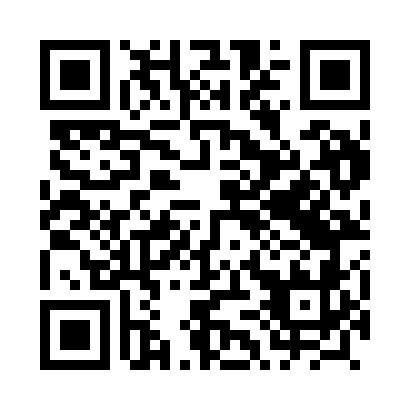 Prayer times for Kopytnik, PolandWed 1 May 2024 - Fri 31 May 2024High Latitude Method: Angle Based RulePrayer Calculation Method: Muslim World LeagueAsar Calculation Method: HanafiPrayer times provided by https://www.salahtimes.comDateDayFajrSunriseDhuhrAsrMaghribIsha1Wed2:254:5712:245:327:5210:132Thu2:214:5512:245:337:5310:163Fri2:174:5312:245:347:5510:194Sat2:134:5112:245:357:5710:235Sun2:104:5012:245:367:5810:266Mon2:094:4812:245:378:0010:297Tue2:094:4612:235:378:0210:308Wed2:084:4412:235:388:0310:319Thu2:074:4312:235:398:0510:3210Fri2:074:4112:235:408:0610:3211Sat2:064:3912:235:418:0810:3312Sun2:054:3812:235:428:1010:3413Mon2:054:3612:235:438:1110:3414Tue2:044:3512:235:448:1310:3515Wed2:034:3312:235:458:1410:3616Thu2:034:3212:235:468:1610:3617Fri2:024:3012:235:478:1710:3718Sat2:024:2912:235:488:1910:3819Sun2:014:2712:235:488:2010:3820Mon2:014:2612:235:498:2210:3921Tue2:004:2512:245:508:2310:3922Wed2:004:2412:245:518:2410:4023Thu1:594:2212:245:528:2610:4124Fri1:594:2112:245:538:2710:4125Sat1:594:2012:245:538:2810:4226Sun1:584:1912:245:548:3010:4327Mon1:584:1812:245:558:3110:4328Tue1:574:1712:245:568:3210:4429Wed1:574:1612:245:568:3310:4430Thu1:574:1512:255:578:3510:4531Fri1:574:1412:255:588:3610:46